浙江省湖州市地方标准DB 3305/T XXXX—XXXX绿水青山就是金山银山 价值转化实现路径技术导则Technical Guideline for Realizing Path of Ecological Value TransformationXXXX - XX - XX发布XXXX - XX - XX实施湖州市市场监督管理局  发布目次前言	III1 范围	12 规范性引用文件	13 术语和定义	14 基本原则	25 通用框架	26 价值转化要求	37 实现路径	48 转化方式	6参考文献	7前言本文件按照GB/T 1.1—2020《标准化工作导则 第1部分：标准化文件的结构和起草规则》的规定起草。本文件由中共湖州市委生态文明建设办公室、湖州市生态环境保护局提出并归口。本文件起草单位：中国标准化研究院、中共湖州市委生态文明建设办公室、湖州市生态环境局、湖州市市场监督管理局、湖州市标准化研究院、浙江省标准化研究院。本文件主要起草人：。范围本文件规定了绿水青山就是金山银山价值转化的基本原则、通用框架、价值转化整体要求、实现路径及价值实现方式等内容。本文件适用于湖州市各区域开展绿水青山就是金山银山价值转化路径的选取，其他地市区域可参照执行。规范性引用文件术语和定义价值量 monetary value生态产品的货币价值。生态产品价值转化 Ecological Value Transformation将生态产品所蕴含的内在价值转化为经济效益、社会效益和生态效益的过程，包括消耗性转化、增值性转化及溢出性转化等。物质产品 material services人类从生态系统获取的可在市场交换的各种物质。调节服务 regulating services人类从生态系统过程的调节作用中获取改善生存与生活环境的惠益。文化服务 cultural services人类通过精神满足、认知发展、休闲娱乐和美学体验而从生态系统获得的非物质惠益。生态经济化 ecological economy在生态保护中融入市场机制，以市场化的方式推动生态项目建设，通过加大生态资本投入，增加生态资本存量，如植树造林、生态保护修复、扩大生态系统服务功能、开发生态产品，使生态产品和服务的供给创造自身的需求，达到生态经济效益最大化。经济生态化 economic ecology把生态的理念融入到经济工作中，以生态建设为支撑来推动经济发展，提高资源环境的生态经济效率，以最小的资源消耗和环境污染创造最大的经济效益和最多的物质财富。基本原则系统思维系统考虑经济社会环境等多维度因素、山水林田湖草等多环境要素、制度科技文化等多领域条件，实现“绿水青山就是金山银山”转化的质量、结构、规模、速度、效益、安全相统一。创新思维持续推进“绿水青山就是金山银山”理论、制度、科技全方位的创新，探索转化的新理论、新机制、新路径、新模式。精准思维突出发展政府决策精准、项目布局精准、政策保障精准。底线思维坚持把牢环境质量底线、生态保护红线、资源利用上线、GEP稳定增长和安全的底线。价值思维运用数字化方法、技术、要素等，推动“绿水青山”向“金山银山”转化，构建基于数字的体制机制、组织架构、方式流程、商业模式等，以数字化打开价值创造新空间。通用框架在严格保护生态环境前提下，鼓励采取多样化模式和路径，科学合理推动“绿水青山就是金山银山”价值转化，见图1。“绿水青山”向“金山银山”价值转化框架价值转化要求生态经济化科学布局生产空间、生活空间、生态空间，保持自然生态系统的原真性、整体性和系统性，不断提高优质“绿水青山”产品的供给能力。将生态产品与各地独特的自然资源、历史文化资源等相结合，发展生态旅游、生态农业等生态产业，将“绿水青山”产品的价值转化为可以直接市场交易的“金山银山”商品价值。按照政府主导、企业和社会各界参与、市场化运作、可持续的“绿水青山就是金山银山”价值实现路径要求，从实际出发，推动制度创新、试点实践和政策制定。经济生态化对于生态环境良好地区或重点生态功能区，在加强生态保护的同时，鼓励发展生态产业并留有一定发展空间，促进“绿水青山”产品价值实现，形成“生态本身就是一种经济”模式。对于适宜开展生态保护修复和接续产业发展的区域，可以根据生态修复和后续资源开发、产业发展等需要，合理确定区域内各类空间用地的规模、结构、布局和时序，优化国土利用格局，为合理开发和价值实现创造条件。实现路径整治提升大力推进治污水、防洪水、排涝水、保供水、抓节水“五水共治”，实行四级“河长”全覆盖，在全省率先消除县控及以上断面劣V类和V类水质，全域消灭劣V类水体，县控及以上断面水质全部优于Ⅲ类。持续整治扬尘、废烟、尾气，对工业企业进行脱硫脱硝等绿色化改造，全面淘汰高污染燃料小锅炉和黄标车，实现秸秆禁烧，低挥发性有机物原料源头替代，建成区域和行业共享喷涂中心。统筹矿山综合治理，严格执行矿山双控、年度限控、项目严格控、区域总控和停电、停炸药的“四控双停”措施。推进农村环境整治，加强农村生活污水治理，推动农村生活垃圾处理“减量化、资源化”，鼓励形成“户集、村收、乡镇运、县区处理”的农村垃圾收集处理模式，行政村垃圾收集处理覆盖率达到100%。构建“一把扫帚扫到底”机制，推行城乡环卫管理一体化。构建“一根管子接到底”机制，全市规划区外建制村整村生活污水治理实现全覆盖。建立环境行政执法与刑事司法联动机制，建立全国首个生态环境司法保护一体化平台——绿源智治，试点建设生态联勤警务站。要素约束集约节约利用资源。全面推行标准地改革，土地出让需明确每块建设用地的规划建设标准、能耗标准、污染排放标准、产业导向标准、单位产出标准，提高土地利用效率。全面清理批而未供、供而未用、用而未尽、建而未投、投而未达标用地，通过招商盘活、分割转让、收购重组等举措，保障优质项目及时落地。循环利用开展循环经济示范试点，发展循环型产业。将由原生资源型为主向产品型转变、由内部循环为主向三次产业复合循环转变、由生产性领域为主向生产流通消费循环转变，形成绿色生态闭环产业链。通过对生态资源的全面开发以及第二产业的精细加工和第三产业的由文化构成的生态旅游资源，实现“三产融合”的循环产业模式。打造生态物质产品回收产业链，实现布局园区化、企业规模化、工艺自动化、厂区生态化、产品多样化、用途多元化。美丽植入推进全域美丽乡村建设。立足生态环境和乡土文化优势，发展景区村庄、乡村旅游、民宿经济等产业，壮大村级集体经济。坚持县区、乡镇、村、户“四级联创”，市级美丽乡村创建实现行政村全覆盖发展“洋式＋中式”“生态＋文化”“景区＋农家”“农庄＋游购”四大乡村旅游，形成“农家乐”、“乡村游”、“乡村度假”、“乡村生活”的乡村旅游发展递进模式。改革活权有序推进土地承包经营权、集体资产股权、房屋所有权的确权登记颁证工作。建成市、县区、乡镇、村“四位一体”产权交易平台体系，构建资源调查、登记确权、优化重组、招商推介、生态产品交易、金融交互、生态反哺等多维一体运行模式。大力发展绿色金融，建设“两山银行”，建立企业、公共机构、个人三层级碳账户，推行 “绿贷通”、“续贷通”、“绿融通”、绿色企业（项目）系列贷，深化拓展“两山农林贷”“两山安居贷”。开展碳普惠市场试点。设立“绿贷通”平台，梳理信贷产品、分类别贴标、网络化上线。接入“绿贷通”绿色金融服务平台和绿色专营机构绿茵平台，推出农村综合产权抵押贷款金融产品，推动银行绿色企业授信。创新赋能推进农技推广体系改革，实施农科教、产学研一体化新型农业科学技术推广体系改革，促进现代农业新理念、新品种、新技术、新模式、新管理的加速引进与应用推进城乡体制改革，实现城乡居民医疗保险的城乡并轨。全面建立城乡统一的户籍管理制度。品牌增值通过在城市建设、产业发展、品牌培育等方面注入“两山”元素，贴上“两山”标签。在生态农业发展中，，大力发展生态农场、生态茶厂、生态牧场，形成“两山”品牌，推出“两山农品汇”，扩大生态农产品影响力。打造茶叶等优势产品品牌，推广有机肥替代化肥及物理防控和生物药剂，大力开展茶园生态修复，形成良好的生态链。打造生态渔业“跑道养鱼”品牌，通过装备工程化、测控精准化和养殖集约化，水体在养殖池与净化池间内循环，推广“物联网＋跑道养鱼”模式及“芯片鱼”。生态旅游延伸品的研发与生产，形成生态优品系列产品。制度保障构建立法、标准、机制、数智“四位一体”的制度保障体系。推进地方立法，构建“1+N”的生态环境保护严密法治体系，加强地方立法对保护生态环境、促进生态转化的积极推动作用，确立“1+N”的生态文明建设法规体系，强化生态文明建设的法制保障。探索建立生态补偿、排污权有偿使用和交易等制度，不断完善生态文明、绿色制造、绿色金融、循环经济等标准体系。编制自然资源资产负债表，开展自然资源资产离任审计。建立“绿色GDP”核算应用体系，纳入对县区综合考核。开展林权抵押制度创新，探索建立农村集体土地入市办法。探索创新“两山银行”等生态资源运营模式。绿色引领构建绿色制造与绿色金融标准体系，开展绿色产品认证工作，推动产业绿色发展。从原料、工艺、产品全过程进行绿色标准管控，促进产业链延伸、产品销售增长和企业效益提升。红色带动坚持红色引领，以党建政治主导地位为打通“两山”转化通道提供保障。坚持“党建＋生态”品牌的塑造，依托各级党组织，推动红绿融合绘“两山”。强化基层核心夯实基础，积极实施“领头雁”工程。坚持基层党建“整乡推进、整县提升”理念，全面推进“百村示范、千村晋位”专项行动，建立“村情档案”、选派村“第一书记”、实施专项督查。以机关带基层、党员带群众，创新“红色联盟、生态接力”行动，组织机关党组织与村（社区）结对共建，通过组织联网、活动联谊、载体联建、发展联姻，实现互促共进。开展机关党支部“六好”标准化、党建“五双”示范单位和模范机关“三级联创”，由赞到干、由内到外，示范带动万众共创“绿富美”。打造“湖州365•天天在服务”品牌，形成“1+N”党建服务品牌集群，“双联系双报到”构建“党群服务圈”。党建与业务深度融合，全力打造“红色动力”党建特色品牌，推动党建工作和企业发展同频共振。转化方式市场方式通过市场配置和市场交易，实现可直接交易类“绿水青山就是金山银山”的价值。政府方式依靠财政转移支付、政府购买服务等方式实现“绿水青山就是金山银山”的价值。政府与市场混合型方式通过法律或政府行政管控、给予政策支持等方式，培育交易主体，促进市场交易，进而实现“绿水青山就是金山银山”的价值。参考文献[1] DB33/T 2274-2020 生态系统生产总值（GEP）核算技术规范 陆域生态系统[2] United Nations. System of Environmental-Economic Accounting—Ecosystem Accounting (SEEA EA). New York: United Nations, 2021.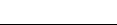 ICS  13.020.10CCS  Z00 3305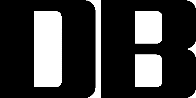 